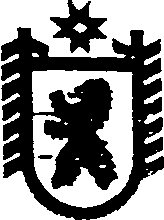 Российская ФедерацияРеспублика КарелияСОВЕТ  ВАЛДАЙСКОГО  СЕЛЬСКОГО  ПОСЕЛЕНИЯXLVIII ЗАСЕДАНИЕ III СОЗЫВАРЕШЕНИЕот 10 октября 2017 года  № 149п. ВалдайО внесении изменений в решение Совета Валдайского сельского поселения от 15 ноября 2016 г. № 120В целях приведения нормативных правовых актов Совета Валдайского сельского поселения в соответствие с действующим законодательством Российской Федерации Совет Валдайского сельского поселения решил:1. Внести в решение Совета Валдайского сельского поселения от 15 ноября 2016 г. № 120 «Об установлении земельного налога на территории Валдайского сельского поселения» следующие изменения:1) подпункт 2 пункта 2 изложить в следующей редакции:«2) 1 процент от кадастровой стоимости в отношении земельных участков, предоставленных для размещения объектов культуры, искусства, образования, физической культуры и спорта, социального обслуживания населения.»;2)  пункт 4 признать утратившим силу.2. Опубликовать настоящее решение в газете «Доверие» и                              обнародовать путем размещения официального текста настоящего                                     решения в информационно-телекоммуникационной сети «Интернет» на                                                официальном сайте администрации Валдайского сельского поселения http://home.onego.ru/~segadmin/omsu_selo_valday.htm.3. Настоящее решение вступает в силу с момента его официального опубликования (обнародования) и распространяет свое действие на правоотношения, возникшие с 1 января 2017 г.              Глава Валдайского сельского поселения                                                                            В.М.Забава	Председатель Совета Валдайского сельского поселения				                       Л.А.СаксоноваРазослать: в дело - 3, финансовое управление - 2, Межрайонная ИФНС России № 2 по РК, редакция газеты «Доверие».